Физика пәнінен10 А сыныбына арналған тапсырмаТапсырма жауабын 87009777805 ватсап нөміріне  немесе elmira_serikova@mail.ru почтасына жібересізТапсырма 1Екі шариктің зарядтары сәйкес түрде 5 мкКл және -3 мкКл. Оларды бір-біріне жанастырып, ажыратқаннан кейін зарядтары қандай болады?Тапсырма 2Төмендегі графиктердің қайсысы кулондық күштің q зарядтардың біріне және зарядтар арасындағы R қашықтыққа тәуелділігін нақтырақ сипаттайды? Неліктен, түсіндіріңіз.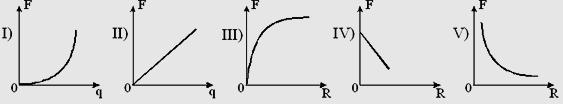 Тапсырма 3Кернеуліктің екі өлшем бірліктері, Н/Кл мен В/м өзара тең болатындығын дәлелдеңіз.Тапсырма 4Кернеулігінің модулі 200 Н/Кл және вертикаль жоғары бағытталған электр өрісінде заряды 40 нКл-ға тең тозаң тепе-теңдікте «ілініп» тұр. Тозаңның массасы неге тең? Талдап, шығарыңыз?Тапсырма 5Төмендегі суретте меншікті кедергінің температураға тәуелділік графигі көрсетілген.(a),графиктеріне сипаттама беріңіз.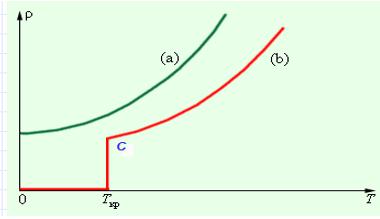 